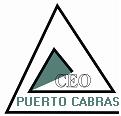 CEO Puerto Cabras is a State Compulsory School located in Puerto del Rosario, Canary Islands, Spain. CEO acronym refers to Compulsory  Education ( from 6 to 16 years old students), but  our school is divided into two different buildings one for enfant and primary students (3 to  12 years old) and the other one for  secondary ones (12 up to 16).We are looking for an Erasmus student who will give our Secondary students the chance to meet people from a different country, as well as getting to know different cultures and helping them to understand that we live in a globalized world and differences enrich them. In return, Erasmus student will have the opportunity of knowing an island, Fuerteventura, that has become a widely recognized touristic destination and being in touch with our local traditions and culture, living in a town with a population of about 25.000 inhabitants, and enough facilities to enjoy his/her staying and also the chance to visit the rest of the Canary Islands.Our school is well technologically equipped and both, teachers and students are quite concerned with the use of new technologies and foreign languages as a way to teach and learn and also to communicate with people from other cultures and languages.If you are interested in living an enriching teaching experience as well as enjoying your staying in a peaceful and different place our school is suitable for you.Rafael BaezHeadteacher